Biatorbágyi Pászti Miklós Alapfokú Művészeti Iskola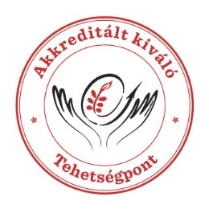 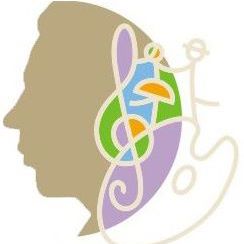 OM: 0400472051 Biatorbágy, Baross G. u. 1. 	Tel: 30/642-3462e-mail: pasztimami@gmail.com		Honlap: pmami.biatorbagy.hu2022/2023TANULÓI ADATLAP ÉS SZÜLŐI NYILATKOZATTanuló neve: 		telefonszáma:	Művészeti iskolai szak:		Születési helye:születési ideje:	Állampolgársága:		Oktatási azonosító száma:		Iskolája neve, címe (szeptembertől):		Iskolai osztálya (szeptembertől):		Bejelentett lakcíme:		Tartózkodási helye (ha nem ua.):		Anyja születési neve:		telefonszáma:	Apa (gondviselő) neve:		telefonszáma:	Egyéb elérhetőség:		Szülők és tanuló e-mail címe:		Alulírott nyilatkozom, hogy  gyermekem hátrányos helyzetű		  gyermekem halmozottan hátrányos helyzetű  gyermekem testi, érzékszervi, középsúlyos és enyhe értelmi fogyatékos, autista  gyermekemre a felsorolt állítások egyike sem érvényesTudomásul veszem, hogy a fentiek megállapításáról szóló határozat bemutatása feltétele a tanulónak járó kedvezmény igénybevételének.Biatorbágy, 		Szülő aláírásaSZÜLŐI NYILATKOZATA; 	Nyilatkozom, hogy gyermekem a Biatorbágyi Pászti Miklós Alapfokú Művészeti Iskolában: (a megfelelő válasz aláhúzandó)egy tanszakon 		több tanszakon 	tanul művészeti tárgyat.Alulírott nyilatkozom, hogy a megállapított térítési díjat, tandíjat az iskola által szabott időben és módon megfizetem és tudomásul veszem, hogy a beiratkozás egy tanévre szól , a térítési díj vagy tandíj fizetésének elmaradása az oktatásból való kizárással járhat. A több tanszakon tanulók térítési és tandíjat is kötelesek fizetni. Alulírott nyilatkozom, hogy a Házirendet megismertem.B;	 Nyilatkozom, hogy gyermekem másik alapfokú művészeti iskolában művészeti képzésben: (a megfelelő válasz aláhúzandó)nem vesz részt 		részt vesz.Amennyiben részt vesz: Művészeti iskola neve:	Tanszak:	 Osztály:	A Biatorbágyi Pászti Miklós Alapfokú Művészeti Iskolában az alábbi díjfizetéssel kívánom a képzést igénybe venni: térítési díj 			tandíj.HOZZÁJÁRULÁS SZEMÉLYES ADATOK KEZELÉSÉHEZHozzájárulok, hogy gyermekemről, vagy az általa készített alkotástól a Biatorbágyi Pászti Miklós Alapfokú Művészeti Iskolával fennálló tanulói jogviszonya alatt a művészeti iskola eseményein, rendezvényein, versenyein, tanóráin fénykép, hang-, vagy képfelvétel, videofelvétel készüljön, és a fent meghatározott felvételek az iskola honlapján, az iskola közösségi oldalán, az iskolában tanító pedagógusok beszámolóiban, esetenként a médiában megjelenjenek. Jelen hozzájáruló nyilatkozat bármikor korlátozás, feltétel és indokolás nélkül visszavonható. (a megfelelő válasz aláhúzandó)hozzájárulok					nem járulok hozzáBiatorbágy, 		Szülő aláírása